Памятка клиенту курьерской службы КубометрУважаемый партнер!Мы рады приветствовать Вас среди наших клиентов! Качественной работой и высоким сервисом будем оправдывать Ваше доверие. Спасибо за выбор!В настоящей памятке собрана основная информация, необходимая Вам на начальном этапе взаимодействия с нами. Здесь приведены ответы на основные вопросы, которые могут у Вас возникнуть. Вне зависимости от наличия данной памятки, по любым вопросам Вы всегда можете обратиться к своему менеджеру, он будет рад помощь.Полезные контактыКраткий перечень оказываемых услугКурьерская доставка по Санкт-Петербургу и Ленинградской области.Курьерская доставка по Москве и Московской области.Курьерская доставка в Регионы РФ.Самовывозы по Санкт-Петербургу, Москве и других регионов РФ (более 7000 ПВЗ по всей стране)Экспресс доставка по Санкт-Петербургу для интернет магазинов (в день забора)Предпочтовая подготовка и отправка через Почту РФ.Прием платежей за товар и кассовое обслуживание.Примерка, товар на выбор и частичный выкуп. Ожидание на адресе.Доставка с выдачей со вскрытием, проверка работоспособности.Эквайринг.Несколько заборов в день.Подъем на этаж, доставка негабарита.Внесение изменений в условия доставки в процессе доставки.Забор от поставщиков, от транспортных компаний, выкуп товара за счет службы.Сдача товара в маркетплейсыФулфилмент. Ответственное хранение и комплектация заказов. (Санкт-Петербург, Москва)СМС- информирование получателей;Обзвон получателей (колл-центр);Дополнительная упаковка товара;Доставка документов с возвратом подписанных экземпляров.Как передавать заявки на доставку?Как пользоваться личным кабинетомРабота в личном кабинете подобно описана в отдельной инструкции.До какого времени необходимо загрузить заказы в личный кабинет?Заявки и на доставку и на забор стандартной срочности принимаются до 7 утра текущего дня выполнения заказа. Заявки и на доставку и на забор срочностью день-в-день принимаются до 12 часов текущего дня выполнения заказа. После загрузки заказов в личной кабинет, могу ли я их корректировать?Да, можете. Нажмите в личном кабинете кнопку "история заказов", выберите дату, на которую оформлены заказы, и далее, кнопку "показать". Возле номера заказа имеется значок «Редактировать» . Редактировать заказы вы можете пока они находятся в статусе «Загружено в систему». В случае изменения условий доставки после того, как у заказа поменялся статус, Вам необходимо в личном кабинете написать тикет в клиентский отдел, для внесения изменений менеджером компании.Требования к оформлению передаваемых отправленийПодготовка товара к сдаче водителю при  забореПри передаче товаров водителю с забором, товар должен быть в исправной упаковке, обеспечивающей полную сохранность содержимого отправления при его транспортировке. Предметы, требующие специальной упаковки (хрупкие, бьющиеся и т.д.) должны быть упакованы в жесткую (деревянную) упаковку, а так же иметь соответствующую маркировку.Упаковка отправления должна соответствовать характеру вложения. Каждое отправление должно быть промаркировано. Необходимо на каждый заказ на упаковку приклеивать адресный ярлык.Печать адресных ярлыковВ просмотре истории заказов в Личном кабинете выбираете необходимые номера и нажимаете кнопку печать ярлыков PDF.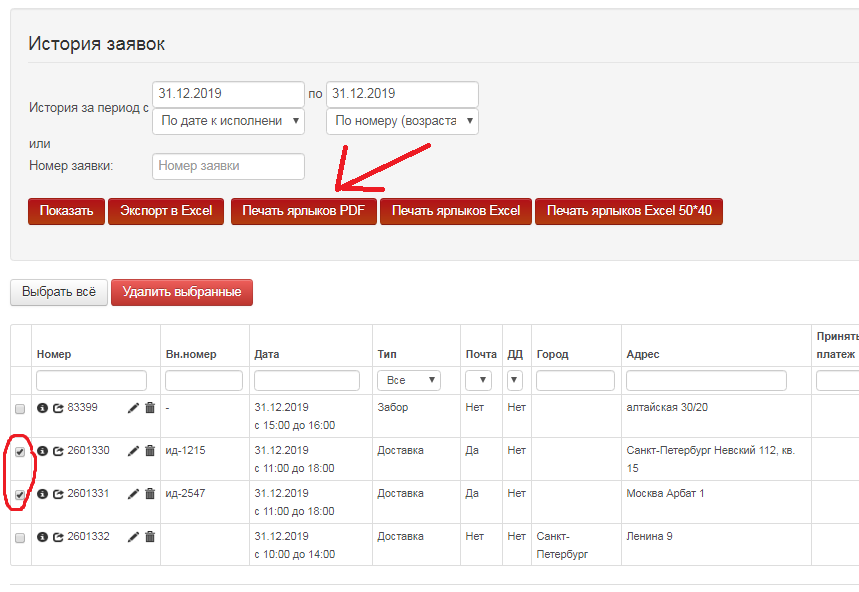 Если у вас чеко-печатающий принтер, то можете настроить печать ярлыков эксель формата 50*40. Для скачивания адресных ярлыков в формате эксель, нажимайте кнопку Печать ярлыков Excel 50*40Данные ярлыки должны быть размещены на товаре (можно под скотч)Мы можем отказать в приеме отправлений к доставке без адресных ярлыков.Формирование и печать акта приема передачиПри передаче товара на заборе вы должны распечатать акт приема – передачи с указанием всех передаваемых позиций и подписать свой экземпляр у водителя. В случае отсутствия акта приема, подписанного водителем передачи претензии по товару (нет товара, не отправили) не принимаются.Вы можете формировать акт приема передачи по своей форме либо воспользоваться нашейДля автоматического формирования акта необходимо зайти в раздел Акт приема – передачи по ссылке https://lk.cubometr.pro/?action=act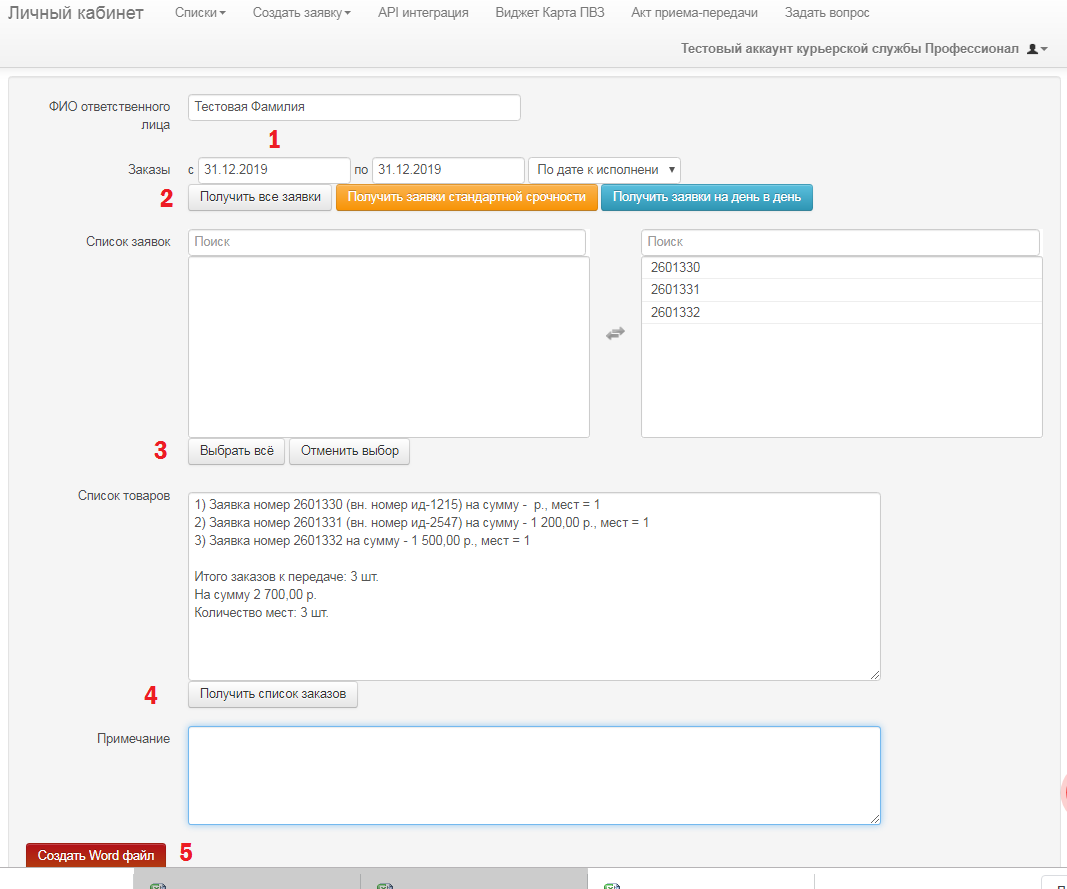 Выбираете дату с которой надо подгрузить заявки (1) Можно выбрать «по дате добавления» и выгрузить все заявки, только добавленные в текущий деньНажимаете Получить заявки (2)В поле Список заявок появится перечень номеров заказов. Вы можете выбрать некоторые или выбрать все (3) Заказы переместятся в правое полеДалее нажимаете кнопку получить список заказав (4) Система подрузит подробные данные по выбранным заказам и пропишет текст акта приема передачиВы всегда можете вручную редактировать данный текст как вам необходимоЗатем нажимаете кнопку создать word файл и выгружаете акт приема передачи в wordШаблон акта приема передачиСлужба курьерской доставки КубометрАкт приема/передачи материальных ценностей (товаров на доставку) на период с 31.12.2019 по 31.12.2019.Список передаваемых заказов:1) Заявка номер 2601330 (вн. номер ид-1215) на сумму -  р., мест = 12) Заявка номер 2601331 (вн. номер ид-2547) на сумму - 1 200,00 р., мест = 13) Заявка номер 2601332 на сумму - 1 500,00 р., мест = 1Итого заказов к передаче: 3 шт.На сумму 2 700,00 р.Количество мест: 3 шт.от Исполнителя	от Заказчика__________________________	ФИО__________________________	__________________________"____"_____________  20     г.	"____"_____________  20     г.ДоставкаНа какой день осуществляется доставка по СПБ, по Мск?Доставка по Санкт-Петербургу и Москве осуществляется 6 дней в неделю на следующий день после забора товара. Также мы осуществляем утренние заборы с доставкой день-в-день (по договоренности, только СПб). Доставка в день забора (забор до 14, доставка 15—21) только по СПбНа какой день осуществляется доставка из СПб в Мск?Доставка из СПБ в Мск осуществляется 6 дней в неделю, через день после забора товара в СПБ.Можете ли Вы доставлять заказы из СПб в Москву на следующий день после забора?Да, если товар будет передан нам на склад до 10 утра текущего дня отправки, либо самостоятельно привезен на терминал отправки до 18.00. Также возможен забор и доставка на следующий день в Мск силами нашей компании по договоренности.На какой день осуществляется доставка из СПб до пунктов выдачи (ПВЗ)?Доставка в пункты выдачи в СПб и МСК осуществляется через день после забора. Доставка в региональные ПВЗ осуществляется согласно сроков, указанных на сайте.Если у Вас доставка по временным интервалам?Да, доставка по Москве осуществляется во временном интервале с 10.00 до 22.00. Временные окна 10.00-14.00, 14.00-18.00, 18.00-22.00. Доставка по С-Петербургу осуществляется во временном интервале с 11.00 до 21.00 Временные окна 11.00-16.00, 16.00-21.00 во втором временном интервале доставка возможна в 3-х часовом окне (например с 18 до 21, или 16 до 19).Доставка в ближайший пригород СПБ (до 15 км от КАД) – с 11.00 до 18.00Доставка по Московской области с 9.00 до 21.00, с 15.00 до 21.00Что делать, если доставка до 16 00, а уже 15 30 и заказ не доставлен до сих пор?Позвоните нам, мы уточним для Вас информацию. Либо получатель всегда может связаться с курьером по номеру, который указан в смс.Есть ли у Вас возможность доставки в Регионы РФ?Да, мы доставляем по всей России. Возможна курьерская доставка, доставка с частичным выкупом, доставка до пунктов выдачи, доставка через Почту РФ.Как Вы информируете получателей о доставке?Смс приходят получателям два раза в день. С утра приходит оповещение о том, что заказ выдан на доставку и указывается номер телефона водителя. Второе смс приходит за 30-60 минут до доставки с оповещением, что водитель будет в указанный интервал. Также курьер звонит получателю за 30-60 минут до доставки.ЗаборКак заказать забор товара?Заявка на забор принимается до 7 утра текущего дня доставки в личном кабинете. Либо до 12.00 при заказе экспресс забора (для доставки день-в-день)Есть ли возможность привозить заказы к Вам на склад самостоятельно?Да. Вы можете привезти товары к нам на склад с 9.00-18.30. При передаче товара до 10.00 он может быть доставлен день в день.Можете ли забирать товар у наших поставщиков? Какие требования?Да, можем. Необходима доверенность от Вашего имени. Мы можем выкупать товар у поставщиков самостоятельно.Прием наложенных платежей и кассовое обслуживаниеНашим получателем нужен кассовый чек, сможете ли Вы его предоставить?Да, конечно. Мы выбиваем чеки согласно новым требованиям 54-ФЗ.Как быстро Вы переводите деньги?Мы возвращаем принятые наличные денежные средства строго 2 раза в неделю по средам и пятницам за предыдущий отчетный период. Возврат денежных средств, принятых по нашему кассовому чеку, производиться только в безналичной форме, перечислением на ваш расчетный счет не реже двух раз в месяц (или по отдельному графику).Заявка на возврат наложенного платежаДля формирования реестров принятого наложенного платежа (НП) на возврат, необходимо подать заявку через личный кабинет.Перейти в раздел формирования заявки на возврат НП можно по ссылке https://lk.cubometr.pro/?action=moneybackВозврат НП производиться по рабочим средам и пятницам (если иное не указано в договоре). Вы должны подать заявку на возврат не позднее 14.00 вторника (если возврат на среду) или четверга (если возврат на пятницу)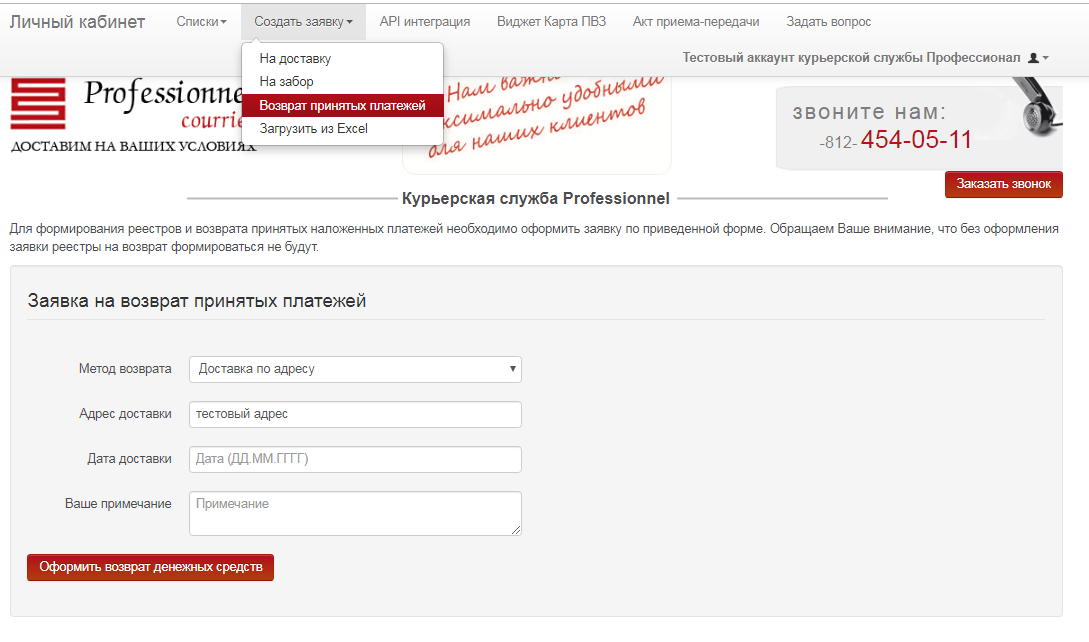 Есть три типа метода возврата НП:1  Доставка по адресуУказывайте адрес и дату доставки (строго среда или пятница). Формируется заявка на привоз НП с конкретным номером2  СамовывозВыбирайте, когда планируете самостоятельно забирать НП с нашего офиса. Самовывоз возможен строго в среду или пятницу, если иное не обговорено отдельно3  Возврат со следующим заборВыбирайте, когда хотите, что возврат НП был совмещен с вашим забором. Забор должен быть строго в среду или пятницу, если иное не обговорено отдельно.Внимание! Совместить забор с возвратом НП можно только для заборов стандартной срочности. Если у вас регулярные заборы день в день, то для возврата НП вам надо делать отдельную заявку типа 1 (доставка по адресу). Прочие услугиЕсть ли у Вас услуга примерки? И услуга частичного выкупа?Да, есть услуга примерки. Курьер бесплатно подождет 20 минут на адресе. Да, есть услуга частичного выкупа. Без ограничений по товарным позициям. Невыкупленные позиции вернутся Вам со следующим забором.Есть ли у Вас услуга хранение и комплектации?Да, мы можем хранить товар у нас на складе и комплектовать по Вашим требованиям.Мы принимаем товар на хранение, ведем его учет, все движение товара отображается в личном кабинете в режиме онлайнДоставка до пунктов выдачиЕсть ли у Вас пункты выдачи заказов?Да, у нас более 7000 ПВЗ по все России. Более 100-ти по СПБ.Сколько дней может находиться заказ в ПВЗ?Заказ находится в пункте выдачи 7 дней. Но, при необходимости и Вашем запросе, мы можем продлить хранение на столько дней, насколько Вам необходимо.Как получатель узнает, что заказ пришел в пункт выдачи?Получателю придет смс-оповещение, как только заказ поступит на пункт выдачи. Также статус заказа можно отслеживать через наш сайт или личный кабинет.Может ли покупатель оплатить заказ в пункт выдачи?Да, получатель может оплатить заказ в пунктах выдачи и обязательно получить кассовый чек. Также, при необходимости, в определенных пунктах выдачи можно отправлять заказы с частичным выкупом.Виджет карты ПВЗДля упрощения выбора удобного пункта выдачи заказов, мы предлагаем воспользоваться нашим интеграционным модулем  "карта пунктов выдачи заказов".Владельцы интернет магазинов могут использовать данный модуль у себя на сайте в форме выбора способа доставки. При выборе способа доставки "самовывоз", покупателю будет наглядно отображаться карта его города, с нанесенными точками доступных пунктов выдачи товаров. Ссылка на страницу описания: http://www.pro-cour.ru/API_PVZ/Инструкция по установке: https://lk.cubometr.pro/map2.htmlДоставка через Почту РФОтправляете ли Вы заказы Почтой РФ?Да, конечно. Мы упаковываем, печатаем сопроводительную документацию и отправляем через Почту РФ письма, бандероли, посылки (с приемом наложенного платежа).Как можно отследить перемещение товара через Почту РФ?После того, как заказ будет передан в отделение Почты РФ, в личном кабинете появится ШПИ (номер заказа). Отслеживание доступно напрямую в нашем личном кабинете, а также через сайт почты РФ https://www.pochta.ru/trackingКак вернется наложенный платеж за посылки?После получения наложенного платежа от почты РФ мы переведем его Вам на расчетный счет.Отчетные документы, оплатаПредоставляете ли Вы отчетные документы?Да, конечно. В конце месяца Вам будет предоставлен реестр по доставкам, отчет агента и акт выполненных работ.Как оплачиваются Ваши услуги?Мы можем вычитать стоимость за наши услуги из принятых наложенных платежей, либо выставлять Вам счет на оплату.РазноеМогу ли я отследить перемещение заказов?Да, конечно. В личном кабинете Вам доступен полный трекинг заказов, также эта информация есть на нашем сайте в графе отслеживаниеДо Вас не дозвониться!Это значит, что все менеджеры заняты. Вы можете написать вопрос в тикет систему на нашем сайте, Вам предоставят ответ в течении 30 минут. Либо заказать обратный звонок через личный кабинетКак узнать стоимость доставкиНа нашем сайте есть тарифный калькуляторhttp://www.pro-cour.ru/faq/#calc_leftТакже вы можете запросить расчет стоимости доставки у менеджеров компании.Адрес склада/офиса в С-ПетербургеСанкт-Петербург, Большой пр. В.О. 96 лит. КГрафик работы офис (Пн-Пт)09.00-18.30График работы склад (Пн-Пт)09.00-18.30ФИО обслуживающего менеджераДиана БурондасоваТел. обслуживающего менеджера+7 952 246 43 44+7 812 454-05-11, доб 105e-mail обслуживающего менеджераdaria@pro-cour.ruДополнительный контакт Колл-центр, мобильный+7(952) 246-43-78;+7(952) 246-43-44+7(952) 286-15-00+7(952) 246-43-38+7(952) 246-42-59Телефон склада/от дела доставок+7 812 454 05 11, доб. 107+7 952 379-76-69e-mail компанииcontact@cubometr.proТелефон компании+7 812 454 05 11Связь с генеральным директоромЧерез тикет-систему в личном кабинете (тикет генеральному директору)Через e-mail: chief@pro-cour.ruЧерез сайт: https://cubometr.pro/kontakti#pismo-rukovoditelyТехнические вопросы (IT)Через тикет-систему в личном кабинете (тикет в тех. отдел)Через e-mail: exdir@pro-cour.ruЧат компании, ответы в реальном времениПн-Пт с 09.30-18.30